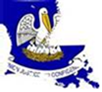 Blind Vendors Trust Fund Advisory Board Quarterly MeetingPublic Meeting NoticeFriday, December 9 , 2022 at 10:00 AM CST 	Call to Order  Roll Call of Committee MembersIII.    Review of AgendaIV. 	Approval of Minutes from Friday, September 9th, 2022 V.	New BusinessA.  Trust Fund Monthly Income/DisbursementsB. Trust Fund BalanceVI. 	 Unfinished BusinessA. BVTF Source of Revenue DataVII. 	Open DiscussionVIII.   AdjournmentALL MEETINGS ARE PUBLIC FORUMS.  AGENDA SUBJECT TO CHANGE.Public comment is limited to 5 minutes per person as time permits.